МИНИСТЕРСТВО ОБРАЗОВАНИЯ Республики Беларусь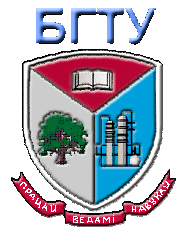 Учреждение образования «Белорусский государственный технологический университет»18 – 21 мая 2021 г.Международная научно-техническая конференция «Современные электрохимические технологии и оборудование»с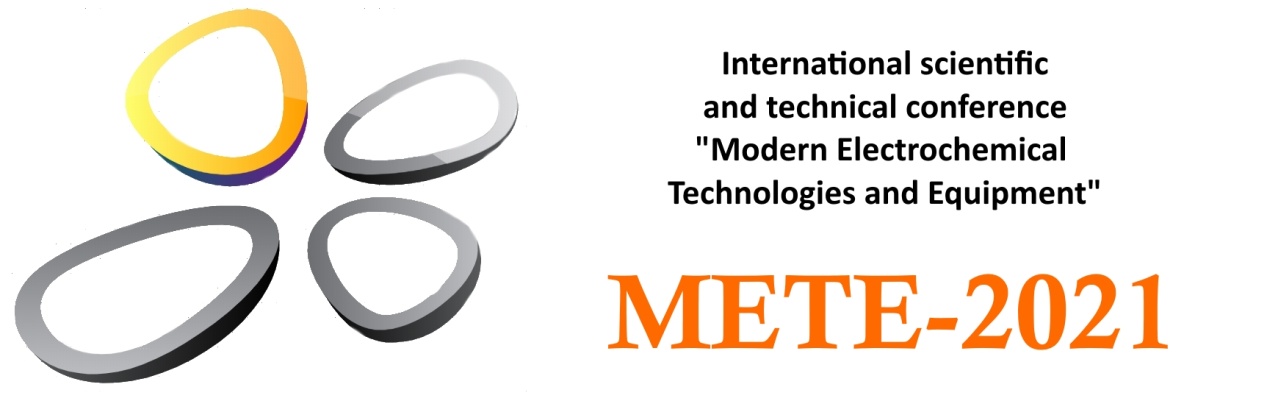 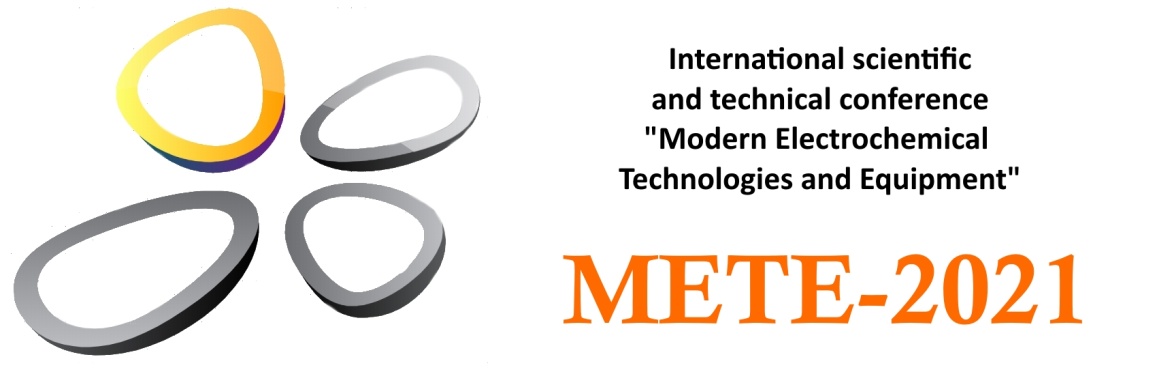 International scientific and technical conference “Modern Electrochemical Technologies and Equipment”Первое информационное сообщениеУВАЖАЕМЫЕ КОЛЛЕГИ!Приглашаем Вас принять участие в работе Международной научно-технической конференции «Современные электрохимические технологии и оборудование».Конференция будет проводиться в период с 18 по 21 мая 2021 г. в Белорусском государственном технологическом университете. Рабочие языки конференции: русский, английский.Конференция ставит целью стимулировать контакты и обмен научно-техническими достижениями между специалистами, работающими в области электрохимических технологий и защиты от коррозии, создания наноматериалов и изучения их свойств.Тематика конференции:Гальванотехника и обработка поверхностиХимические источники тока Защита от коррозииЭлектрохимический синтезЭлектрохимия и нанотехнологииХимия и технология наноматериаловКЛЮЧЕВЫЕ ДАТЫ01.11.2020 – начало регистрации и подачи тезисов15.03.2021 – окончание регистрации и подачи тезисов10.05.2021 – окончание регистрации слушателейАДРЕС ОРГКОМИТЕТАКафедра химии, технологии электрохимических производств и материалов электронной техники УО «БГТУ»220050, Республика Беларусь,  г. Минск,  ул. Свердлова, 13-ател./факс     (+375 17) 327 31 50; (+375 17) 327 89 44 (Сектор информационного и выставочного обеспечения научной деятельности БГТУ, с пометкой METE-2021)E-mail:        mete@belstu.byCайт конференции: mete.beltu.by Контактные данные локального оргкомитета:Руководитель локального оргкомитета:Черник Александр Александрович: (+375 25) 967 51 48, alexachernik@belstu.byОтветственный секретарь:Алисиёнок Ольга Александровна: (+375 29) 708 04 17, alisiyonak@belstu.byВ рамках проведения конференции планируются пленарные доклады (30 минут), секционные доклады (15 минут), стендовые доклады. Возможно заочное участие в конференции, а также участие без доклада в качестве слушателя. В случае неблагоприятной эпидемиологической обстановки конференция или часть заседаний будут проведены в дистанционном формате.К началу работы конференции будет издан сборник материалов. Материалы докладов участников конференции будут размещены в базе данных РИНЦ. Информация об организационном взносе, программе конференции, культурной программе будет представлена во втором информационном сообщении, а также на сайте конференции.В рамках конференции планируется проведение Школы молодых ученых для студентов, магистрантов, аспирантов, которая будет включать конкурс работ, а также ряд лекций от ведущих специалистов отрасли. ПРЕДСТАВЛЕНИЕ МАТЕРИАЛОВДля участия в конференции необходимо до 15 марта 2021 года заполнить онлайн-форму на сайте конференции (mete.belstu.by) и присоединить файл с материалами доклада.Требования к оформлению материаловОбъем докладов – до 4 полных печатных страниц, включая список литературы. Материалы, представленные в электронной форме, должны быть подготовлены в текстовом редакторе – Microsoft Word (шрифт “Times New Roman”);заглавия докладов  –  14, полужирный, прописные;фамилии авторов – 14, обычный; название организации – 12, обычный;основной текст – 14, обычный; абзац – 12,5 мм; межстрочный интервал - одинарный; все поля - 3,0 см;таблицы располагаются в удобной для авторов форме;количество литературных ссылок  –  не более пяти.страницы не нумеруются; рисунки и графики должны быть черно-белые, с возможностью редактирования.Оргкомитет будет благодарен Вам за распространение данной информации среди коллег, заинтересованных принять участие в работе конференции.